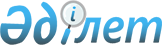 2014-2016 жылдарға арналған Солтүстік Қазақстан облысы Есіл ауданының бюджеті туралыСолтүстік Қазақстан облысы Есіл ауданы мәслихатының 2013 жылғы 20 желтоқсандағы N 25/145 шешімі. Солтүстік Қазақстан облысының Әділет департаментінде 2014 жылғы 16 қаңтарда N 2491 болып тіркелді

      Қазақстан Республикасының 2008 жылғы 4 желтоқсандағы Бюджет кодексінің 75-бабына, «Қазақстан Республикасындағы жергілікті мемлекеттік басқару және өзін-өзі басқару туралы» Қазақстан Республикасының 2001 жылғы 23 қаңтардағы Заңының 6 бабы 1 тармағының 1) тармақшасына сәйкес Солтүстік Қазақстан облысы Есіл ауданының мәслихаты ШЕШТІ:



      1. 2014-2016 жылдарға арналған Солтүстік Қазақстан облысы Есіл ауданының бюджеті, соның ішінде 1, 2, 3 қосымшаларға сәйкес, 2014 жылға келесі көлемде бекітілсін:



      1) кірістер 2 621 340,1 мың теңге;



      соның ішінде:



      салықтық түсімдер 285 410 мың теңге;



      салықтық емес түсімдер 9 328,2 мың теңге;



      негізгі капиталды сатудан түсімдер 48 963 мың теңге;



      трансферттер түсімдері 2 277 638,9 мың теңге;



      2) шығындар 2 582 366,8 мың теңге;



      3) таза бюджеттік несиелер 35 947,9 мың теңге;



      соның ішінде: 



      бюджеттік несиелер 46 737 мың теңге;



      бюджеттік кредиттерді өтеу 10 789,1 мың теңге;



      4) қаржылық активтермен операциялар 



      бойынша сальдо 40 462 мыңтеңге;



      соның ішінде:



      қаржылық активтерді сатып алу 40 602 мың теңге;



      мемлекеттің қаржылық активтерін 

сатудан түскен түсімдер 140 мың теңге;



      5) бюджеттік тапшылық (профицит) - 37 436,6 мың теңге;



      6) бюджеттің тапшылығын 



      (профицитті қолдану) қаржыландыру 37 436,6 мың теңге;



      қарыздардың түсімі 46 737 мың теңге;



      қарыздарды өтеу 10 789,1 мың теңге;

      бюджеттік қаражаттың қолданылатын қалдықтары 1 488,7 мың теңге.

     Ескерту. 1-тармақ жаңа редакцияда - Солтүстік Қазақстан облысы Есіл ауданы мәслихатының 19.11.2014 N 38/231 шешімімен (01.01.2014 бастап қолданысқа енгізіледі).



      2. 2014 жылға арналған аудан бюджетінің кірістері Қазақстан Республикасының 2008 жылғы 4 желтоқсандағы Бюджет кодексіне сәйкес келесі салықтық түсімдері есебінен қалыптасатындығы белгіленсін:

      облыстық мәслихат белгілеген кірістерді бөлу нормативтері бойынша әлеуметтік салық;

      жеке және заңды тұлғалар, дара кәсіпкерлер мүлкіне салық;

      жер салығы;

      көлік құралдарына салынатын салық;

      бірыңғай жер салығы;

      бензинге (авиациялық бензинді қоспағанда) және дизель отынына акциздер;

      жер учаскелерін қолданғаны үшін төлем;

      кәсіпкерлік және кәсіби қызметті жүргізгені үшін алым;

      республикалық бюджет есебіне жазылатын консулдық алымнан және мемлекеттік баждардан басқа мемлекеттік баж. 



      3. Аудан бюджетінің кірістері келесі салықтық емес түсімдері есебінен қалыптасатындығы белгіленсін:

      коммуналдық меншіктен түсетін кірістер;

      коммуналдық меншіктің мүлкін жалға беруден түсетін кірістер;

      коммуналдық меншіктен түсетін басқа да кірістер.



      4. Аудан бюджетінің кірістері негізгі капиталды сатудан түскен түсімдер есебінен қалыптасатындығы белгіленсін.



      5. Аудан бюджетінің кірістері мемлекеттің қаржылық активтерін сатудан түскен түсімдер есебінен қалыптасатындығы белгіленсін. 



      6. Аудан бюджетінің кірістері мемлекеттік бюджеттен берілген бюджеттік несиелерді өтеуден түскен түсімдер есебінен қалыптасатындығы белгіленсін.



      7. Облыстық бюджеттен ауданның бюджетіне берілетін 2014 жылға - 1978837 мың теңге, 2015 жылға - 1965150 мың теңге, 2016 жылға - 1952992 мың теңге сомасында субвенция көлемдері қарастырылсын.



      8. 2014 жылғы аудандық бюджетте республикалық бюджеттен нысаналы трансферттер түсімі есептелсін, соның ішінде: 

      1) мектепке дейінгі білім ұйымдарында мемлекеттік білім тапсырысын жүзеге асыруға;

      2) Қазақстан Республикасы Президентінің 2010 жылғы 7 желтоқсандағы «2011-2020 жылдарға Қазақстан Республикасының білімді дамыту Мемлекеттік бағдарламасын бекіту туралы» № 1118 Жарлығымен бекітілген 2011-2020 жылдарға Қазақстан Республикасында білімді дамыту Мемлекеттік бағдарламасын жүзеге асыруға, соның ішінде:

      негізгі орта және жалпы орта білім мемлекеттік мекемелерінде Биология, химия, физика кабинеттерін оқу құралдарымен жабдықтауға;

      үш деңгейлі жүйе бойынша біліктілігін арттыруды өткен мұғалімдерге еңбек төлемін арттыруға;

      3) мемлекеттік атаулы әлеуметтік көмекті төлеуге;

      4) 18 жасқа дейінгі балаларға мемлекеттік жәрдемақыны төлеуге;

      5) мемлекеттік қызметшілер болып табылмайтын мемлекеттік мекемелер қызметкерлерінің, сондай - ақ жергілікті бюджеттен қаржыландырылатын мемлекеттік кәсіпорындар қызметкерлерінің лауазымдық жалақыларына ерекше еңбек жағдайлары үшін ай сайынғы үстемеақыны төлеуге.

      Республикалық бюджеттен берілетін нысаналы трансферттерді бөлу Солтүстік Қазақстан облысы Есіл ауданы әкімдігінің «2014-2016 жылдарға Солтүстік Қазақстан облысы Есіл ауданының бюджеті туралы» Солтүстік Қазақстан облысы Есіл ауданы мәслихатының шешімін жүзеге асыру туралы» Солтүстік Қазақстан облысы Есіл ауданы әкімдігінің қаулысымен анықталады.

     Ескерту. 8-тармақ жаңа редакцияда - Солтүстік Қазақстан облысы Есіл ауданы мәслихатының 15.04.2014 N 31/197 шешімімен (01.01.2014 бастап қолданысқа енгізіледі)



      9. 2014 жылға арналған ауданның бюджетінде республикалық бюджеттен мамандарды әлеуметтік қолдау шараларын жүзеге асыруға бюджеттік несиелер ескерілсін.

      Аталған сомаларды бөлу «2014-2016 жылдарға арналған Солтүстік Қазақстан облысы Есіл ауданының бюджеті туралы» Солтүстік Қазақстан облысы Есіл ауданы мәслихатының шешімін жүзеге асыру туралы Солтүстік Қазақстан облысы Есіл ауданы әкімдігінің қаулысымен анықталады.



      10. 2014 жылға арналған аудандық бюджетте облыстық бюджеттің нысаналы трансферттерінің түсімі есепке алынсын, соның ішінде: 



      «Жұмыспен қамту 2020 Жол картасын бекіту туралы» Қазақстан Республикасы Үкіметінің 2013 жылғы 19 маусымдағы № 636 Қаулысымен бекітілген Жұмыспен қамту 2020 Жол картасы аясында елді мекендерді абаттандыру және тұрғын-үй - коммуналдық шаруашылығының, инженерлік-көліктік құрылымдардың және әлеуметтік-мәдени нысандардың жөндеулерін бірлесіп қаржыландыруға;



      малдың энзоотикалық аурулары бойынша ветеринарлық іс-шараларды өткізуге;



      Есіл ауданының Явленка с. жылумен жабдықтау желілерінің құрылысына жобалық-сметалық құжаттамаларды әзірлеуге;



      Есіл ауданы әкімдігінің «Ақ-Бұлақ» шаруашылық жүргізу құқығындағы мемлекеттік коммуналдық кәсіпорнының жарғылық капиталын ұлғайтуға;



      Есіл ауданының Горный селосындағы ВЛ-0,4 кВ және КТП 10/0,4 электржелісін қайта жаңарту бойынша жобалық-сметалық құжаттамаларды әзірлеуге; 



      Есіл ауданының Явленка селосындағы кәріс желілерінің құрылысы мен кәрістерді тазартуға жобалық-сметалық құжаттамаларды әзірлеуге; 



      Есіл ауданының Явленка селосындағы 27-пәтерлі тұрғын-үй құрылысына жобалық-сметалық құжаттамаларды әзірлеуге; 



      Есіл ауданының Явленка селосындағы 27-пәтерлі тұрғын-үй құрылысына жобалық-сметалық құжаттамаларды әзірлеуге (сыртқы және инженерлік желілер мен аумақты абаттандыру).

      Көрсетілген облыстық бюджеттің нысаналы трансферттерін қайта бөлу «2014-2016 жылдарға арналған Солтүстік Қазақстан облысы Есіл аудандық бюджет туралы» Солтүстік Қазақстан облысы Есіл ауданы мәслихатының шешімін жүзеге асыру туралы Солтүстік Қазақстан облысы Есіл ауданы әкімдігінің қаулысымен анықталады.

     Ескерту. 10-тармақ жаңа редакцияда - Солтүстік Қазақстан облысы Есіл ауданы мәслихатының 19.11.2014 N 38/231 шешімімен (01.01.2014 бастап қолданысқа енгізіледі)



      11. Есіл ауданының ауылдық елді мекендерінде тұратын және жұмыс істейтін денсаулық сақтау, әлеуметтік қамсыздандыру, білім, мәдениет, спорт және ветеринария мамандарына 2014 жылы отын сатып алуға әлеуметтік көмек көрсетуге төлемдер белгіленсін.



      12. Мемлекеттік қызметшілерге, мемлекеттік қызметшілер болып табылмайтын мемлекеттік мекемелердің және қазынашылық кәсіпорындардың қызметкерлеріне 2014 жылы толық көлемде жалақыны төлеу қамтамасыз етілсін.



      13. Ауылдық елді мекендерде жұмыс істейтін денсаулық сақтау, әлеуметтік қамсыздандыру, білім, мәдениет, спорт және ветеринария салалары мамандарының қалалық жағдайда қызметтің осы түрлерімен айналысатын мамандардың ставкаларымен салыстырғанда жиырма бес пайызға арттырылған айлықақылары мен тарифтік ставкалары сақталсын.



      14. Осы шешімнің 11, 13-тармақтарының күші ветеринария саласындағы қызметті жүзеге асыратын ветеринария пункттерінің ветеринария мамандарына қолданылады. 



      15. Бюджеттік бағдарламалар шеңберінде Есіл ауданының ауылдық округтері бойынша 2014-2016 жылдарға арналған шығыстар 4, 5, 6-қосымшаларға сәйкес белгіленсін.



      16. 2014 жылға жергілікті бюджетті атқару барысында 7-қосымшаға сәйкес секвестрге жатпайтын жергілікті бюджеттік бағдарламалар бекітілсін.



      17. 2014 жылға арналған Есіл ауданының жергілікті атқарушы органдарының резерві 17 мың теңге сомада бекітілсін.

     Ескерту. 17-тармақ жаңа редакцияда - Солтүстік Қазақстан облысы Есіл ауданы мәслихатының 22.10.2014 N 37/225 шешімімен (01.01.2014 бастап қолданысқа енгізіледі).



      18. 2014 жылға арналған аудандық бюджетте жергілікті атқарушы органдардың борышын өтеуге және облыстық бюджеттен алынған қарыздар бойынша өзге де төлемдердің шығындарына 17,2 мың теңге сома қарастырылсын.

     Ескерту. 18-тармақ жаңа редакцияда - Солтүстік Қазақстан облысы Есіл ауданы мәслихатының 22.10.2014 N 37/225 шешімімен (01.01.2014 бастап қолданысқа енгізіледі).



      18-1. Аудан бюджетінің шығыстарында 2013 қаржылық жыл бойы республикалық бюджеттен 2832,8 мың теңге сомасында, облыстық бюджеттен 344,9 мың теңге сомасында бөлінген пайдаланылмаған нысаналы трансферттерді қайтару «Пайдаланылмаған (толық пайдаланылмаған) нысаналы трансферттерді қайтару» 459006000 бюджеттік бағдарламасы бойынша 3177,7 мың теңге сомасында, қаржылық жыл басында қалыптасқан қаражаттың бос қалдықтары есебінен 1488,7 мың теңге сомасында және бюджеттік қаражаттарды қайта бөлу есебінен 1689 мың теңге сомасында 8-қосымшаға сәйкес қарастырылсын.

     Ескерту. Шешім 18-1-тармақпен толықтырылды - Солтүстік Қазақстан облысы Есіл ауданы мәслихатының 18.02.2014 N 28/163 шешімімен (01.01.2014 бастап қолданысқа енгізіледі)



      19. Осы шешім 2014 жылдың 1 қаңтарынан бастап қолданысқа енгізіледі.

 

  2014 жылға арналған Есіл ауданының бюджеті     Ескерту. 1-қосымша жаңа редакцияда - Солтүстік Қазақстан облысы Есіл ауданы мәслихатының 19.11.2014 N 38/231 шешімімен (01.01.2014 бастап қолданысқа енгізіледі).

 

  2015 жылға арналған Есіл ауданының бюджеті

  2016 жылға арналған Есіл ауданының бюджеті

  2014 жылғы ауылдық округтер бойынша бюджеттік бағдарламалардың тізбесі     Ескерту. 4-қосымша жаңа редакцияда - Солтүстік Қазақстан облысы Есіл ауданы мәслихатының 22.10.2014 N 37/225 шешімімен (01.01.2014 бастап қолданысқа енгізіледі).

 

  2015 жылға арналған бюджеттік бағдарламалар шеңберінде Есіл ауданының ауылдық округтері бойынша шығыстары

  2016 жылға арналған бюджеттік бағдарламалар шеңберінде Есіл ауданының ауылдық округтері бойынша шығыстары

  2014 жылға арналған бюджетті атқару барысында секвестрге жатпайтын жергілікті бюджеттік бағдарламалар

  2013 қаржылық жыл бойы республикалық және облыстық бюджеттерден бөлінген нысаналы трансферттерді қаржылық жыл басында қалыптасқан қаражаттың бос қалдықтары есебінен қайтару     Ескерту. Шешім 8-қосымшамен толықтырылды - Солтүстік Қазақстан облысы Есіл ауданы мәслихатының 18.02.2014 N 28/163 шешімімен (01.01.2014 бастап қолданысқа енгізіледі)

 

 
					© 2012. Қазақстан Республикасы Әділет министрлігінің «Қазақстан Республикасының Заңнама және құқықтық ақпарат институты» ШЖҚ РМК
				      Солтүстік Қазақстан облысы Есіл ауданы

      мәслихатының сессия төрағасы

      Солтүстік Қазақстан облысы Есіл ауданы

      мәслихатының хатшысыВ. Шкодин

 

 

Т. Мұқашев

Солтүстік Қазақстан облысы 

Есіл ауданы мәслихатының 

2013 жылғы 20 желтоқсандағы

N 25/145 шешіміне 1-қосымша

СанатыСыныпІшкі сыныпАтауыСомасы (мың теңге)Кірістер2621340,1

1Салықтық түсімдер285 410,003Әлеуметтік салық1764101Әлеуметтік салық17641004Меншiкке салынатын салықтар820611Мүлiкке салынатын салықтар388183Жер салығы54934Көлiк құралдарына салынатын салық360005Бірыңғай жер салығы175005Тауарларға, жұмыстарға және қызметтерге салынатын ішкі салықтар 197982Акциздер20303Табиғи және басқа да ресурстарды пайдаланғаны үшiн түсетiн түсiмдер107884Кәсiпкерлiк және кәсiби қызметтi жүргiзгенi үшiн алынатын алымдар698008Заңдық мәнді іс-әрекеттерді жасағаны және (немесе) оған уәкілеттігі бар мемлекеттік органдар немесе лауазымды адамдар құжаттар бергені үшін алынатын міндетті төлемдер71411Мемлекеттік баж7141

2Салықтық емес түсімдер9328,201Мемлекеттік меншіктен түсетін кірістер44655Мемлекет меншігіндегі мүлікті жалға беруден түсетін кірістер12447Мемлекеттік бюджеттен берілген кредиттер бойынша сыйақылар17,29Мемлекеттік меншіктен түсетін басқа да кірістер 320402Мемлекеттік бюджеттен қаржыландырылатын мемлекеттік мекемелердің тауарларды (жұмыстарды, қызметтерді) өткізуінен түсетін түсімдер51Жергілікті бюджеттен қаржыландырылатын мемлекеттік мекемелер көрсететін қызметтерді сатудан түсетін түсімдер504Мемлекеттік бюджеттен қаржыландырылатын, сондай-ақ Қазақстан Республикасы Ұлттық Банкінің бюджетінен (шығыстар сметасынан) ұсталатын және қаржыландырылатын мемлекеттік мекемелер салатын айыппұлдар, өсімпұлдар, санкциялар, өндіріп алулар3581Мұнай секторы ұйымдарынан түсетін түсімдерді қоспағанда, мемлекеттік бюджеттен қаржыландырылатын, сондай-ақ Қазақстан Республикасы Ұлттық Банкінің бюджетінен (шығыстар сметасынан) ұсталатын және қаржыландырылатын мемлекеттік мекемелер салатын айыппұлдар, өсімпұлдар, санкциялар, өндіріп алулар35806Өзге салықтық емес түсімдер45001Өзге салықтық емес түсімдер4500

3Негізгі капиталды сатудан түсетін түсімдер4896303Жердi және материалдық емес активтердi сату489631Жерді сату48963

4Трансферттердің түсімдері2277638,902Мемлекеттiк басқарудың жоғары тұрған органдарынан түсетiн трансферттер2277638,92Облыстық бюджеттен түсетiн трансферттер2277638,9

Функционалдық топБюджеттік бағдарламалар әкімшілеріБағдарламаАтауыСомасы (мың теңге)II. Шығындар2582366,8

1Жалпы сипаттағы мемлекеттік қызметтер248699,6112Ауданның (облыстық маңызы бар қаланың) мәслихат аппараты 12590001Ауданның (облыстық маңызы бар қаланың) мәслихат аппараты қызметін қамтамасыз ету жөніндегі қызметтер12590122Аудан (облыстық маңызы бар қала) әкімінің аппараты 68201001Аудан (облыстық маңызы бар қала) әкімінің аппараты қызметін қамтамасыз ету жөніндегі қызметтер64428003Мемлекеттік органдардың түпкілікті шығындары 3773123Қаладағы аудан, аудандық маңызы бар қала, кент, ауыл, ауылдық округ әкімінің аппараты147610,6001Қаладағы аудан, аудандық маңызы бар қала, кент, ауыл, ауылдық округ әкімінің қызметін қамтамасыз ету жөніндегі қызметтер147610,6459Ауданның (облыстық маңызы бар қаланың) экономика және қаржы бөлімі20298001Ауданның (облыстық маңызы бар қала) коммуналдық меншігін басқару және бюджетті басқару, мемлекеттік жоспарлау, экономикалық саясатты дамыту және құрастыру саласында мемлекеттік саясатты жүзеге асыру бойынша қызметтер 19820003Салық салу мақсатында мүлікті бағалауды жүргізу 270011Коммуналдық меншікке түскен мүліктерді есепке алу, сақтау, бағалау және іске асыру208

2Қорғаныс8844122Аудан (облыстық маңызы бар қала) әкімінің аппараты8844005Жалпыға бірдей әскери міндеттің орындалуы шеңберіндегі іс-шаралар 5982006Аудан (облыстық маңызы бар қала) масштабындағы төтенше жағдайларды алдын алу және жою2368007Аудандық (қала) масштабында, мемлекеттік өртке қарсы қызмет мекемелері жоқ елді мекендерде дала өрттерін сөндіру және одан сақтандыру бойынша іс-шаралар494

3Қоғам тәртібі, қауіпсіздік, құқықтық, сот, қылмыстық-атқару қызметі 743458Ауданның (облыстық маңызы бар қаланың) тұрғын үй-коммуналдық шаруашылығы, жолаушылар көлігі және автомобиль жолдары бөлімі 743021Елді мекендерде жол жүру қауіпсіздігін қамтамасыз ету743

4Білім 1925833,0123Қаладағы аудан, аудандық маңызы бар қала, кент, ауыл, ауылдық округ әкімінің аппараты2497,0005Ауылдық жерлерде балаларды мектепке дейін тегін алып баруды және кері алып келуді ұйымдастыру2497,0464Ауданның (облыстық маңызы бар қаланың) білім бөлімі 1923336009Мектепке дейінгі оқыту және тәрбиелеу ұйымдарының қызметін қамтамасыз ету 53116040Мектепке дейінгі ұйымдарда мемлекеттік білім тапсырыстарын жүзеге асыру 105498015Ата -анасының қамқорынсыз қалған сәби (балалар) және (жетім балалар) жетім баларды күтуге (қамқоршы) қамқоршыларына айсайынғы ақшалай қаражат төлеу4889003Жалпы білім беру1662753006Балаларға қосымша білім беру44276001Білім саласында жергілікті деңгейде мемлекеттік саясатты жүзеге асыру бойынша қызметтер 11159067 Ведомствоға қарасты мемлекеттік мекемелер және ұйымдардың күрделі шығындары 26719004Ауданның (облыстық маңызы бар қала) білім мемлекеттік мекемелерінде білім жүйесін ақпараттандыру 6166005Ауданның (облыстық маңызы бар қала) білім мемлекеттік мекемелеріне оқу-әдістемелік кешендерді, оқулықтарды сатып алу және жеткізу 8760

6Әлеуметтік көмек және әлеуметтік қамтамасыз ету108980,3451Ауданның (облыстық маңызы бар қаланың) жұмыспен қамту және әлеуметтік бағдарламалар бөлімі87125,3002Жұмыспен қамту бағдарламасы24603004Қазақстан Республикасының заңнамаларына сәйкес ауылдық жерлерде тұратын денсаулық сақтау, білім беру, әлеуметтік қамтамасыз ету, мәдениет мамандарына отын сатып алу бойынша әлеуметтік көмек көрсету4712005Мемлекеттік атаулы әлеуметтік көмек4813,2007Жергілікті өкілетті органдардың шешімі бойынша жеке санаттағы азаматтарға әлеуметтік көмек11050014Мұқтаж азаматтарға үйінде әлеуметтік көмек көрсету3242101618 жасқа дейінгі балаларға мемлекеттік жәрдемақы5488,1017Мүгедектерді оңалту бағдарламасына сәйкес, мұқтаж мүгедектерді міндетті гигиеналық құралдармен қамтамасыз етуге және ымдау тілі мамандарының қызмет көрсетулерін, жеке көмекшілермен қамтамасыз ету4038464Ауданның (облыстық маңызы бар қаланың) білім бөлімі357008Жергілікті уәкілетті органдардың шешімі бойынша (таксиден басқа) қоғамдық көлікте жеңілдік түрінде білім ұйымдарының тәрбиеленушілерін және оқушыларына әлеуметтік қолдау 357451Ауданның (облыстық маңызы бар қаланың) жұмыспен қамту және әлеуметтік бағдарламалар бөлімі 21498001Халық үшін әлеуметтік бағдарламалардың жұмыс бастылығын қамтамасыз ету облысында жергілікті деңгейде мемлекеттік саясатты жүзеге асыру қызметі19871011Жәрдемақы мен басқа да әлеуметтік төлемдерді есепке жатқызу, төлеу және жеткізу бойынша қызметтердің төлем ақысы679010Үйде оқытылатын және тәрбиеленетін мүгедек-балаларды заттық қамтамасыз ету 948

7Тұрғын үй-коммуналдық шаруашылық36391,3458Ауданның (қаланың) тұрғын үй-коммуналдық шаруашылығы, жолаушылар көлігі және автомобиль жолдары бөлімі4214041Жұмыспен қамту -2020 Жол картасы бойынша ауылдық елді мекендер және қалаларды дамыту аясында обьектілерді абаттандыру және жөндеу 4214464 Ауданның білім бөлімі (облыстық маңызы бар қала)2202,3026Жұмыспен қамту -2020 Жол картасы бойынша ауылдық елді мекендер және қалаларды дамыту аясында обьектілерді жөндеу 2202,3472Ауданның құрылыс, сәулет және қала құрылысы бөлімі (облыстық маңызы бар қала)10272Жұмыспен қамту-2020 Жол картасы аясында инженерлік-коммуникациялық инфрақұрылымды сатып алу және (немесе) дамыту және қызметтік тұрғын-үйді сатып алу және (немесе) құрылысы 100003Мемлекеттік коммуналдық тұрғын үй қорының тұрғын үйін жобалау, салу және (немесе) сатып алу 1004Инженерлік коммуникациялық инфрақұрылымды жобалау, дамыту, жайластыру және (немесе) сатып алу 1458Ауданның тұрғын-үй коммуналдық шаруашылық, жолаушылар көлігі және автомобиль жолдары бөлімі 29873012Суды бұру және сумен қамтамасыз ету жүйесін іске қосу 4732028 Коммуналдық шаруашылықты дамыту 11910015Елді мекендердің көшелерін жарықтандыру9877016Елді мекендерді санитарлық қамтамасыз ету1820017Жерлеу орындарын күту және туысы жоқтарды жерлеу0018Елді мекендерді көгалдандыру және көркейту1534

8Мәдениет, спорт, туризм және ақпараттық кеңістік99988,0123Қаладағы аудан, аудандық маңызы бар қала, кент, ауыл, ауылдық округ әкімінің аппараты14522006Жергілікті деңгейде мәдени-демалыс жұмыстарын қолдау14522465Ауданның (облыстық маңызы бар қаланың) дене шынықтыру және спорт бөлімі5932006Ауданның (облыстық маңызы бар қаланың) деңгейінде спорттық жарыстар өткізу565007Ауданның (облыстық маңызы бар қаланың) құрама командаларын спорттың әр түрінен облыстық жарыстарға дайындау және қатыстыру5367455Ауданның (облыстық маңызы бар қаланың) мәдениет және тілдерді дамыту бөлімі50170003Мәдени-демалыс жұмыстарын қолдау19657006Аудандық (қалалық) кітапханаларының қызмет етуі29854007Мемлекеттік тілдің және Қазақстан халықтарының тілдерін дамыту659456Ауданның (облыстық маңызы бар қаланың) ішкі саясат бөлімі6457002Газеттер мен журналдар арқылы мемлекеттік ақпараттық саясатты жүргізу бойынша қызметтер6259005Телеарналар арқылы мемлекеттік ақпараттық саясатты өткізу бойынша қызметтер 198455Ауданның (облыстық маңызы бар қаланың) мәдениет және тілдерді дамыту бөлімі6977001Мәдениет және тілдерді дамыту облысында жергілікті деңгейде мемлекеттік саясатты жүзеге асыру қызметі6977456Ауданның (облыстық маңызы бар қаланың) ішкі саясат бөлімі9933001Азаматтардың әлеуметтік оптимизмін қалыптастыру, ақпарат, мемлекеттікті нығайту облысында жергілікті деңгейде мемлекеттік саясатты жүзеге асыру қызметі8120003Жастар саясаты аясында іс-шараларды іске асыру 1813465Ауданның (облыстық маңызы бар қаланың) дене шынықтыру және спорт бөлімі5997001Мәдениет және тілдерді дамыту облысында жергілікті деңгейде мемлекеттік саясатты жүзеге асыру қызметі5997

10Ауыл, су, орман, балық шаруашылықтары, ерекше қорғалатын табиғи аумақтар, қоршаған ортаны және жануарлар дүниесін қорғау, жер қатынастары 90117,3474Ауданның (облыстық маңызы бар қаланың) ауыл шаруашылық және ветеринария бөлімі79201,3001Ауданның ауыл шаруашылық саласында жергілікті деңгейде мемлекеттік саясатты жүзеге асыру қызметі19065099Мамандарды әлеуметтік қолдау көрсету бойынша шараларды жүзеге асыру 10303006Ауру жануарларды санитарлық союды ұйымдастыру 0007Қаңғыбас иттерді және мысықтарды аулау және жою 1981008Жануарлардан жасалған шикізатты және өнімді, жойылған ауру жануарлардың иелеріне құнын қайтару 39011Жануарлардың энзотикалық аурулары бойынша ветеринарлық іс-шараларды өткізуге 7663,3013Эпизотияға қарсы шараларды өткізу 40150463Ауданның жер қатынастары бөлімі (облыстық маңызы бар қала)10916001Аудан (облыстық маңызы бар қала) аумағында жер қатынастарын реттеу облысында мемлекеттік саясатты жүзеге асыру қызметі 10916

11Өнеркәсіп, сәулет, қала салу және құрылыс істері7990,3472Ауданның (облыстық маңызы бар қаланың) құрылыс, сәулет және қала құрылысы бөлімі7990,3001Құрылыс сәулет және қала құрылысы облысында жергілікті деңгейде мемлекеттік саясатты жүзеге асыру қызметі7990,3013Аудандық маңызы бар қалалардың бас жоспарын, кенттердің және өзге елді мекендердің аудан аумағын дамыту қалақұрылысының схемасын әзірлеу 0

12Көлік және коммуникациялар10584458Ауданның (қаланың) тұрғын үй-коммуналдық шаруашылығы, жолаушылар көлігі және автомобиль жолдары бөлімі10584023Автомобиль жолдарын жетілдіруді қамтамасыз ету 10584

13Өзгелер41001469Ауданның (облыстық маңызы бар қаланың) кәсіпкерлік бөлімі 6795001Кәсіпкерлік және өнеркәсіп облысында жергілікті деңгейде мемлекеттік саясатты жүзеге асыру қызметі6795123Қаладағы аудан, аудандық маңызы бар қала, кент, ауыл, ауылдық округ әкімінің аппараты24387040"Өңірлерді дамыту" бағдарламасы аясында өңірлерді экономикалық дамуына жәрдемдесу бойынша шараларды жүзеге асыру 24387459Ауданның (облыстық маңызы бар қаланың) экономика және қаржы бөлімі17012Ауданның (облыстық маңызы бар қаланың) жергілікті атқарушы органның резерві17458Ауданның (қаланың) тұрғын үй-коммуналдық шаруашылығы, жолаушылар көлігі және автомобиль жолдары бөлімі9802,1001Тұрғын үй-коммуналдық шаруашылығы, жолаушылар көлігі және автомобиль жолдары облысында жергілікті деңгейде мемлекеттік саясатты жүзеге асыру бойынша қызметтер9802,1

14Қарызды өтеу 17,2459Ауданның экономика және қаржы бөлімі (облыстық маңызы бар қала)17,2021Облыстық бюджеттен берілген қарыздар бойынша өзге төлемдер және сыйақыларды төлеу бойынша жергілікті атқарушы органдардың қарызын өтеу17,2

15Трансферттер 3177,7459Ауданның экономика және қаржы бөлімі (облыстық маңызы бар қала)3177,7006Пайдаланылмаған (толық пайдаланылмаған) нысаналы трансферртерді қайтару 3177,7ІІІ. Таза бюджеттік несиелеу35947,9Бюджеттік несиелер46737

Функционалдық топБюджеттік бағдарламалар әкімшілеріБағдарламаАтауы Сомасы (мың теңге) 

10Ауыл, су, орман, балық шаруашылықтары, ерекше қорғалатын табиғи аумақтар, қоршаған ортаны және жануарлар дүниесін қорғау, жер қатынастары 46737474Ауданның (облыстық маңызы бар қаланың) ауыл шаруашылық және ветеринария бөлімі46737009Мамандарды әлеуметтік қолдау көрсету бойынша шараларды жүзеге асыру 46737Бюджеттік несиелерді өтеу

Санаты сынып кіш сынып Атауы Сомасы (мың теңге) 

5Бюджеттік кредиттерді өтеу10789,101Бюджеттік кредиттерді өтеу10789,11Мемлекеттік бюджеттен берілген бюджеттік кредиттерді өтеу 10789,1IV Қаржылық активтермен операциялар бойынша сальдо 40462Қаржылық активтерді сатып алу 40602

Функционалдық топБюджеттік бағдарламалар әкімшілеріБағдарламаАтауы Сомасы (мың теңге) 

13Басқалар40602458Ауданның (облыстық маңызы бар қаланың) тұрғын үй-коммуналдық шаруашылығы, жолаушылар көлігі және автомобиль жолдары бөлімі40602065Заңды тұлғалардың жарғылық капиталын қалыптастыру немесе ұлғайту40602

Санаты сынып кіш сынып Атауы Сомасы (мың теңге) 

6Мемлекеттің қаржы активтерін сатудан түсетін түсімдер14001Мемлекеттің қаржы активтерін сатудан түсетін түсімдер1401Қаржы активтерін ел ішінде сатудан түсетін түсімдер140V Бюджет (профицит) тапшылығы -37436,6VI Бюджет профицитін пайдалану 37436,67Қарыздар түсімі4673701Мемлекеттік ішкі қарыздар 467372Қарыз алу келісім-шарттары46737Функционалдық топБюджеттік бағдарламалар әкімшісіБағдарламаАтауыСомасы (мың теңге)16Қарыздарды өтеу10789,1459Ауданның (облыстық маңызы бар қаланың) экономика және қаржы бөлімі 10789,1005Жоғарыда тұрған бюджеттің алдында жергілікті атқару органның қарызын өтеу10789,18Бюджет қаражатының қалдықтарының қозғалысы1488,71Бюджет қаражатының қалдықтары 1488,71Бюджет қаражатының бос қалдықтары 1488,7

Солтүстік Қазақстан облысы 

Есіл ауданы мәслихатының 

2013 жылғы 20 желтоқсандағы

N 25/145 шешіміне 2-қосымшаСа-

на-

тыСы-

ныпІшкі

сы-

ныпАтауы2014 жыл сомасы (мың теңге)Кірістер23341011Салық түсімдері29355003Әлеуметтік салық1917201Әлеуметтік салық19172004Меншiкке салынатын салықтар799291Мүлiкке салынатын салықтар327233Жер салығы69904Көлiк құралдарына салынатын салық378005Бірыңғай жер салығы241605Тауарларға, жұмыстарға және қызметтерге салынатын iшкi салықтар174542Акциздер21313Табиғи және басқа да ресурстарды пайдаланғаны үшiн түсетiн түсiмдер102734Кәсiпкерлiк және кәсiби қызметтi жүргiзгенi үшiн алынатын алымдар505008Заңдық мәнді іс-әрекеттерді жасағаны және (немесе) оған уәкілеттігі бар мемлекеттік органдар немесе лауазымды адамдар құжаттар бергені үшін алынатын міндетті төлемдер44471Мемлекеттік баж44472Салықтық емес түсімдер1 78801Мемлекеттік меншіктен түсетін кірістер1 7885Мемлекеттік меншіктегі мүлікті жалдаудан түсетін кірістер1 3747Мемлекеттік бюджеттен берілген несиелер бойынша сыйақылар149Мемлекеттік меншіктен түсетін басқа да кірістер 4003Негізгі капиталды сатудан түсетін түсімдер73 61303Жердi және материалдық емес активтердi сату736131Жерді сату736134Трансферттер түсімі1 965 15002Мемлекеттік басқарудың жоғары тұрған органдарынан трансферттер1 965 1502Облыстық бюджеттен трансферттер1 965 150Функционалдық топФункционалдық топФункционалдық топФункционалдық топ2014 жыл сомасы (мың теңге)Бюджеттік бағдарламалар әкімшілеріБюджеттік бағдарламалар әкімшілеріБюджеттік бағдарламалар әкімшілері2014 жыл сомасы (мың теңге)БағдарламаБағдарлама2014 жыл сомасы (мың теңге)Атауы2014 жыл сомасы (мың теңге)II. Шығындар2 334 2411Жалпы сипаттағы мемлекеттік қызметтер250 342112Ауданның (облыстық маңызы бар қаланың) мәслихат аппараты 12 622001Ауданның (облыстық маңызы бар қаланың) мәслихат аппараты қызметін қамтамасыз ету жөніндегі қызметтер12 622122Аудан (облыстық маңызы бар қала) әкімінің аппараты 62 831001Аудан (облыстық маңызы бар қала) әкімінің аппараты қызметін қамтамасыз ету жөніндегі қызметтер62 025003Мемлекеттік органдардың түпкілікті шығындары 806123Қаладағы аудан, аудандық маңызы бар қала, кент, ауыл, ауылдық округ әкімінің аппараты153 861001Қаладағы аудан, аудандық маңызы бар қала, кент, ауыл, ауылдық округ әкімінің қызметін қамтамасыз ету жөніндегі қызметтер153 861459Ауданның (облыстық маңызы бар қаланың) экономика және қаржы бөлімі21 028001Аудандық бюджетті атқарылуын, аудандық (облыстық маңызы бар қала) коммуналдық меншікті басқаруды атқару және бақылауды жүзеге асыру облысында мемлекеттік саясатты іске асыру жөніндегі қызметтер20619003Салық салу мақсатында мүлікті бағалауды жүргізу 271011Коммуналдық меншікке түскен мүліктерді есепке алу, сақтау, бағалау және іске асыру1382Қорғаныс8 812122Аудан (облыстық маңызы бар қала) әкімінің аппараты8 812005Жалпыға бірдей әскери міндеттің орындалуы шеңберіндегі іс-шаралар 5936006Аудан (облыстық маңызы бар қала) масштабындағы төтенше жағдайларды алдын алу және жою2380007Аудандық (қала) масштабында, мемлекеттік өртке қарсы қызмет мекемелері жоқ елді мекендерде дала өрттерін сөндіру және одан сақтандыру бойынша іс-шаралар4963Қоғам тәртібі, қауіпсіздік, құқықтық, сот, қылмыстық-атқару қызметі 751458Ауданның (облыстық маңызы бар қаланың) тұрғын үй-коммуналдық шаруашылығы, жолаушылар көлігі және автомобиль жолдары бөлімі 751021Елді мекендерде жол жүру қауіпсіздігін қамтамасыз ету7514Білім 1 716 061123Қаладағы аудан, аудандық маңызы бар қала, кент, ауыл, ауылдық округ әкімінің аппараты2273005Ауылдық жерлерде балаларды мектепке дейін тегін алып баруды және кері алып келуді ұйымдастыру2273464Ауданның (облыстық маңызы бар қаланың) білім бөлімі 1 713 788009Мектепке дейінгі тәрбие мен оқыту ұйымдарының қызметін қамтамасыз ету49 687003Жалпы білім беру1 583 792006Балаларға қосымша білім беру 42 385001Білім саласында жергілікті деңгейде мемлекеттік саясатты жүзеге асыру бойынша қызметтер 11 350004Ауданның білім мемлекеттік мекемелеріне оқу-әдістемелік комплексін, оқулықтарды сатып алу және жеткізу6323005Ауданның (облыстық маңызы бар қаланың) мемлекеттік білім беру мекемелеріне оқулықтарды, оқу-әдістемелік кешендерді сатып алу және жеткізу8 741015Жетім-балаларды күтуге (жетім балалар), және бала (балалар), ата-анасының қамқорынсыз қалған қамқоршыларға (қамқоршы) айсайынғы ақшалай қаражат төлемдері 11 212022Ата-анасының қамқорынсыз қалған сәбилер (балалар) және жетімдер - (балалар)сәби, (асырап алған) асырап алған қазақстандық азаматтарға айсайынғы бір жолғы ақшалай қаражат. 2986Әлеуметтік көмек және әлеуметтік қамтамасыз ету101 437451Ауданның (облыстық маңызы бар қаланың) жұмыспен қамту және әлеуметтік бағдарламалар бөлімі77 775002Жұмыспен қамту бағдарламасы23 376004Қазақстан Республикасының заңнамаларына сәйкес ауылдық жерлерде тұратын денсаулық сақтау, білім беру, әлеуметтік қамтамасыз ету, мәдениет мамандарына отын сатып алу бойынша әлеуметтік көмек көрсету5533005Мемлекеттік атаулы әлеуметтік көмек1 256007Жергілікті өкілетті органдардың шешімі бойынша жеке санаттағы азаматтарға әлеуметтік көмек3 864014Мұқтаж азаматтарға үйінде әлеуметтік көмек көрсету31 91801618 жасқа дейінгі балаларға мемлекеттік жәрдемақы7790017Мүгедектерді оңалту бағдарламасына сәйкес, мұқтаж мүгедектерді міндетті гигиеналық құралдармен қамтамасыз етуге және ымдау тілі мамандарының қызмет көрсетулерін, жеке көмекшілермен қамтамасыз ету4038464Ауданның (облыстық маңызы бар қаланың) білім бөлімі897008Жергілікті өкілді органдардың шешімі бойынша білім беру ұйымдарының күндізгі оқу нысанында оқитындар мен тәрбиеленушілерді қоғамдық көлікте (таксиден басқа) жеңілдікпен жол жүру түрінде әлеуметтік қолдау 897451Ауданның ( облыстық маңызы бар қаланың) жұмыспен қамту және әлеуметтік бағдарламалар бөлімі 22765001Халық үшін әлеуметтік бағдарламалардың жұмыс бастылығын қамтамасыз ету облысында жергілікті деңгейде мемлекеттік саясатты жүзеге асыру қызметі20718011Жәрдемақы мен басқа да әлеуметтік төлемдерді есепке жатқызу, төлеу және жеткізу бойынша қызметтердің төлем ақысы810010Үйден тәрбиеленіп оқытылатын мүгедек балаларды материалдық қамтамасыз ету12377Тұрғын үй-коммуналдық шаруашылық11 948458Ауданның (қаланың) тұрғын үй-коммуналдық шаруашылығы, жолаушылар көлігі және автомобиль жолдары бөлімі11 948012Суды бұру және сумен қамтамсыз ету жүйесін іске қосу 322015Елді мекендердің көшелерін жарықтандыру8117016Елді мекендерді санитарлық қамтамасыз ету1829017Жерлеу орындарын күту және туысы жоқтарды жерлеу239018Елді мекендерді көгалдандыру және көркейту14418Мәдениет, спорт, туризм және ақпараттық кеңістік93 601123Қаладағы аудан, аудандық маңызы бар қала, кент, ауыл, ауылдық округ әкімінің аппараты13 647006Жергілікті деңгейде мәдени-демалыс жұмыстарын қолдау13647465Ауданның (облыстық маңызы бар қаланың) дене шынықтыру және спорт бөлімі4 474006Ауданның (облыстық маңызы бар қаланың) деңгейінде спорттық жарыстар өткізу477007Ауданның (облыстық маңызы бар қаланың) құрама командаларын спорттың әр түрінен облыстық жарыстарға дайындау және қатыстыру3997455Ауданның (облыстық маңызы бар қаланың) мәдениет және тілдерді дамыту бөлімі47 773003Мәдени-демалыс жұмыстарын қолдау18524006Аудандық (қалалық) кітапханаларының қызмет етуі28619007Мемлекеттік тілдің және Қазақстан халықтарының тілдерін дамыту630456Ауданның (облыстық маңызы бар қаланың) ішкі саясат бөлімі6 791002Газеттер мен журналдар арқылы мемлекеттік ақпараттық саясатты жүргізу бойынша қызметтер6592005Телеарналар арқылы мемлекеттік ақпараттық саясатты өткізу бойынша қызметтер 199455Ауданның (облыстық маңызы бар қаланың) мәдениет және тілдерді дамыту бөлімі6 758001Мәдениет және тілдерді дамыту облысында жергілікті деңгейде мемлекеттік саясатты жүзеге асыру қызметі6758456Ауданның (облыстық маңызы бар қаланың) ішкі саясат бөлімі8 117001Азаматтардың әлеуметтік оптимизмін қалыптастыру, ақпарат, мемлекеттікті нығайту облысында жергілікті деңгейде мемлекеттік саясатты жүзеге асыру қызметі7902003Жастар саясаты аясында өңірлік бағдарламаны іске асыру 215465Ауданның (облыстық маңызы бар қаланың) дене шынықтыру және спорт бөлімі6 041001Мәдениет және тілдерді дамыту облысында жергілікті деңгейде мемлекеттік саясатты жүзеге асыру қызметі604110Ауыл, су, орман, балық шаруашылықтары, ерекше қорғалатын табиғи аумақтар, қоршаған ортаны және жануарлар дүниесін қорғау, жер қатынастары 80 564474Ауданның (облыстық маңызы бар қаланың) ауыл шаруашылық және ветеринария бөлімі72 624001Ауданның ауыл шаруашылық саласында жергілікті деңгейде мемлекеттік саясатты жүзеге асыру қызметі17 952006Ауру жануарларды санитарлық союды ұйымдастыру 150007Қаңғыбас иттерді және мысықтарды аулауды ұйымдастыру 2 007008Жануарлардың шикізатын және өніміні, ауру жануарларжы жою құнын қайтару 340013Эпизотияға қарсы шараларды өткізу 40150099Мамандарды әлеуметтік қолдау көрсету бойынш шараларды жүзеге асыру 12 025463Ауданның (облыстық маңызы бар қаланың) жер қатынастар бөлімі7 940001Аудан (облыстықмаңызы бар қала) аумағында жер қатынастарын реттеу облысында мемлекеттік саясатты жүзеге асыру қызметі 794011Өнеркәсіп, сәулет, қала салу және құрылыс істері10403472Ауданның (облыстық маңызы бар қаланың) құрылыс, сәулет және қала құрылысы бөлімі10403001Құрылыс сәулет және қала құрылысы облысында жергілікті деңгейде мемлекеттік саясатты жүзеге асыру қызметі8392013Аудандық маңызы бар қалалардың бас жоспарын, кенттердің және өзге елді мекендердің аудан аумағын дамыту қалақұрылысының схемасын әзірлеу 201112Көлік және коммуникациялар14 976458Ауданның (қаланың) тұрғын үй-коммуналдық шаруашылығы, жолаушылар көлігі және автомобиль жолдары бөлімі14 976023Автомобиль жолдарын жетілдіруді қамтамасыз ету1497613Өзгелер45 332469Ауданның (облыстық маңызы бар қаланың) кәсіпкерлік бөлімі6940001Кәсіпкерлік және өнеркәсіп облысында жергілікті деңгейде мемлекеттік саясатты жүзеге асыру қызметі6940459Ауданның (облыстық маңызы бар қаланың) экономика және қаржы бөлімі5 044012Ауданның (облыстық маңызы бар қаланың) жергілікті атқарушы органның резерві5 044123Қаладағы аудан, аудандық маңызы бар қала, кент, ауыл, ауылдық округ әкімінің аппараты24 387040"Өңірлерді дамыту" бағдарламасы аясында өңірлерді экономикалық дамуына жәрдемдесу бойынша шараларды жүзеге асыру 24 387458Ауданның (қаланың) тұрғын үй-коммуналдық шаруашылығы, жолаушылар көлігі және автомобиль жолдары бөлімі8 961001Тұрғын үй-коммуналдық шаруашылығы, жолаушылар көлігі және автомобиль жолдары облысында жергілікті деңгейде мемлекеттік саясатты жүзеге асыру бойынша қызметтер896114Қарызды өтеу 14459Ауданның экономика және қаржы бөлімі (облыстық маңызы бар қала)14021Облыстық бюджеттен берілген қарыздар бойынша өзге төлемдер және сыйақыларды төлеу бойынша жергілікті атқарушы огргандардың қарызын өтеу14ІІІ. Таза бюджеттік несиелеу-10 844Бюджеттік несиелерБюджеттік несиелерді өтеуСа-

на-

тыСы-

ныпішкі

сы-

ныпАтауы Сомасы (мың теңге)5Бюджеттік несиелерді өтеу10 84401Бюджеттік несиелерді өтеу10 8441Мемлекеттік бюджеттен берілген бюджеттік несиелерді өтеу10 844IV. Қаржылық активтермен операциялар бойынша сальдо -140Са-

на-

ты Сы-

ныпішкі

сы-

ныпАтауы Сомасы (мың теңге)6Мелекеттік қаржылық активтерді сатудан түскен түсім 14001Мелекеттік қаржылық активтерді сатудан түскен түсім 1401Елдің ішінде активтерді сатудан түскен түсім 140V Бюджет (профицит) тапшылығы 10 844VI Бюджет профицитін пайдалану -10 8447Қарыздардың түсуі 01Ішкі мемлекеттік қарыздар 02Қарыздар шарттары 0Функционалдық топФункционалдық топФункционалдық топФункционалдық топСомасы (мың теңге)Бюджеттік бағдарламалар әкімшісіБюджеттік бағдарламалар әкімшісіБюджеттік бағдарламалар әкімшісіСомасы (мың теңге)БағдарламаБағдарламаСомасы (мың теңге)АтауыСомасы (мың теңге)16Қарыздарды өтеу10 844459Ауданның (облыстық маңызы бар қаланың) экономика және қаржы бөлімі 10 844005Жоғарыда тұрған бюджеттің алдында жергілікті атқару органның қарызын өтеу10 8448Бюджет қаражатының қалдықтарының қозғалысы01Бюджет қаражатының қалдықтары 01Бюджет қаражатының бос қалдықтары0

Солтүстік Қазақстан облысы 

Есіл ауданы мәслихатының 

2013 жылғы 20 желтоқсандағы

N 25/145 шешіміне 3-қосымшаСа-

на-

тыСы-

ныпІшкі

сы-

ныпАтауы2015 жыл сомасы (мың теңге)Кірістер23495021Салық түсімдері30802503Әлеуметтік салық2013071Әлеуметтік салық20130704Меншiкке салынатын салықтар836901Мүлiкке салынатын салықтар343163Жер салығы71484Көлiк құралдарына салынатын салық396905Бірыңғай жер салығы253605Тауарларға, жұмыстарға және қызметтерге салынатын iшкi салықтар183602Акциздер22723Табиғи және басқа да ресурстарды пайдаланғаны үшiн түсетiн түсiмдер107864Кәсiпкерлiк және кәсiби қызметтi жүргiзгенi үшiн алынатын алымдар530208Заңдық мәнді іс-әрекеттерді жасағаны және (немесе) оған уәкілеттігі бар мемлекеттік органдар немесе лауазымды адамдар құжаттар бергені үшін алынатын міндетті төлемдер46681Мемлекеттік баж46682Салықтық емес түсімдер2 04301Мемлекеттік меншіктен түсетін кірістер2 0435Мемлекеттік меншіктегі мүлікті жалдаудан түсетін кірістер1 6107Мемлекеттік бюджеттен берілген несиелер бойынша сыйақылар139Мемлекеттік меншіктен түсетін басқа да кірістер 4203Негізгі капиталды сатудан түсетін түсімдер86 44203Жердi және материалдық емес активтердi сату864421Жерді сату864424Трансферттер түсімі1 952 99202Мемлекеттік басқарудың жоғары тұрған органдарынан трансферттер1 952 9922Облыстық бюджеттен трансферттер1 952 992Функционалдық топФункционалдық топФункционалдық топФункционалдық топ2015 жыл сомасы (мың теңге)Бюджеттік бағдарламалар әкімшілеріБюджеттік бағдарламалар әкімшілеріБюджеттік бағдарламалар әкімшілері2015 жыл сомасы (мың теңге)БағдарламаБағдарлама2015 жыл сомасы (мың теңге)Атауы2015 жыл сомасы (мың теңге)II. Шығындар2 349 6421Жалпы сипаттағы мемлекеттік қызметтер252 845112Ауданның (облыстық маңызы бар қаланың) мәслихат аппараты 12 748001Ауданның (облыстық маңызы бар қаланың) мәслихат аппараты қызметін қамтамасыз ету жөніндегі қызметтер12 748122Аудан (облыстық маңызы бар қала) әкімінің аппараты 63 459001Аудан (облыстық маңызы бар қала) әкімінің аппараты қызметін қамтамасыз ету жөніндегі қызметтер62 645003Мемлекеттік органдардың түпкілікті шығындары 814123Қаладағы аудан, аудандық маңызы бар қала, кент, ауыл, ауылдық округ әкімінің аппараты155 400001Қаладағы аудан, аудандық маңызы бар қала, кент, ауыл, ауылдық округ әкімінің қызметін қамтамасыз ету жөніндегі қызметтер155 400459Ауданның (облыстық маңызы бар қаланың) экономика және қаржы бөлімі21 238001Аудандық бюджетті атқарылуын, аудандық (облыстық маңызы бар қала) коммуналдық меншікті басқаруды атқару және бақылауды жүзеге асыру облысында мемлекеттік саясатты іске асыру жөніндегі қызметтер20825003Салық салу мақсатында мүлікті бағалауды жүргізу 274011Коммуналдық меншікке түскен мүліктерді есепке алу, сақтау, бағалау және іске асыру1392Қорғаныс8 900122Аудан (облыстық маңызы бар қала) әкімінің аппараты8 900005Жалпыға бірдей әскери міндеттің орындалуы шеңберіндегі іс-шаралар 5995006Аудан (облыстық маңызы бар қала) масштабындағы төтенше жағдайларды алдын алу және жою2404007Аудандық (қала) масштабында, мемлекеттік өртке қарсы қызмет мекемелері жоқ елді мекендерде дала өрттерін сөндіру және одан сақтандыру бойынша іс-шаралар5013Қоғам тәртібі, қауіпсіздік, құқықтық, сот, қылмыстық-атқару қызметі 758458Ауданның (облыстық маңызы бар қаланың) тұрғын үй-коммуналдық шаруашылығы, жолаушылар көлігі және автомобиль жолдары бөлімі 758021Елді мекендерде жол жүру қауіпсіздігін қамтамасыз ету7584Білім 1 722 488123Қаладағы аудан, аудандық маңызы бар қала, кент, ауыл, ауылдық округ әкімінің аппараты2296005Ауылдық жерлерде балаларды мектепке дейін тегін алып баруды және кері алып келуді ұйымдастыру2296464Ауданның (облыстық маңызы бар қаланың) білім бөлімі 1 720 192009Мектепке дейінгі тәрбие мен оқыту ұйымдарының қызметін қамтамасыз ету50 184003Жалпы білім беру1 584 550006Балаларға қосымша білім беру 42 809001Білім саласында жергілікті деңгейде мемлекеттік саясатты жүзеге асыру бойынша қызметтер 11 464004Ауданның білім мемлекеттік мекемелеріне оқу-әдістемелік комплексін, оқулықтарды сатып алу және жеткізу6387005Ауданның (облыстық маңызы бар қаланың) мемлекеттік білім беру мекемелеріне оқулықтарды, оқу-әдістемелік кешендерді сатып алу және жеткізу9 353015Жетім-балаларды күтуге (жетім балалар), және бала (балалар), ата-анасының қамқорынсыз қалған қамқоршыларға (қамқоршы) айсайынғы ақшалай қаражат төлемдері 14 807022Ата-анасының қамқорынсыз қалған сәбилер (балалар) және жетімдер - (балалар)сәби, (асырап алған) асырап алған қазақстандық азаматтарға айсайынғы бір жолғы ақшалай қаражат6386Әлеуметтік көмек және әлеуметтік қамтамасыз ету102 452451Ауданның (облыстық маңызы бар қаланың) жұмыспен қамту және әлеуметтік бағдарламалар бөлімі78 553002Жұмыспен қамту бағдарламасы23 610004Қазақстан Республикасының заңнамаларына сәйкес ауылдық жерлерде тұратын денсаулық сақтау, білім беру, әлеуметтік қамтамасыз ету, мәдениет мамандарына отын сатып алу бойынша әлеуметтік көмек көрсету5588005Мемлекеттік атаулы әлеуметтік көмек1 269007Жергілікті өкілетті органдардың шешімі бойынша жеке санаттағы азаматтарға әлеуметтік көмек3 903014Мұқтаж азаматтарға үйінде әлеуметтік көмек көрсету32 23701618 жасқа дейінгі балаларға мемлекеттік жәрдемақы7868017Мүгедектерді оңалту бағдарламасына сәйкес, мұқтаж мүгедектерді міндетті гигиеналық құралдармен қамтамасыз етуге және ымдау тілі мамандарының қызмет көрсетулерін, жеке көмекшілермен қамтамасыз ету4078464Ауданның (облыстық маңызы бар қаланың) білім бөлімі906008Жергілікті өкілді органдардың шешімі бойынша білім беру ұйымдарының күндізгі оқу нысанында оқитындар мен тәрбиеленушілерді қоғамдық көлікте (таксиден басқа) жеңілдікпен жол жүру түрінде әлеуметтік қолдау 906451Ауданның ( облыстық маңызы бар қаланың) жұмыспен қамту және әлеуметтік бағдарламалар бөлімі 22993001Халық үшін әлеуметтік бағдарламалардың жұмыс бастылығын қамтамасыз ету облысында жергілікті деңгейде мемлекеттік саясатты жүзеге асыру қызметі20925011Жәрдемақы мен басқа да әлеуметтік төлемдерді есепке жатқызу, төлеу және жеткізу бойынша қызметтердің төлем ақысы818010Үйде тәрбиеленетін балалармүгедеке балаларға заттық қамтамсзы ету 12507Тұрғын үй-коммуналдық шаруашылық12 069458Ауданның (қаланың) тұрғын үй-коммуналдық шаруашылығы, жолаушылар көлігі және автомобиль жолдары бөлімі12 069012Суды бұру және сумен қамтамсыз ету жүйесін іске қосу 325015Елді мекендердің көшелерін жарықтандыру8199016Елді мекендерді санитарлық қамтамасыз ету1847017Жерлеу орындарын күту және туысы жоқтарды жерлеу242018Елді мекендерді көгалдандыру және көркейту14568Мәдениет, спорт, туризм және ақпараттық кеңістік94 536123Қаладағы аудан, аудандық маңызы бар қала, кент, ауыл, ауылдық округ әкімінің аппараты13 783006Жергілікті деңгейде мәдени-демалыс жұмыстарын қолдау13783465Ауданның (облыстық маңызы бар қаланың) дене шынықтыру және спорт бөлімі4 519006Ауданның (облыстық маңызы бар қаланың) деңгейінде спорттық жарыстар өткізу482007Ауданның (облыстық маңызы бар қаланың) құрама командаларын спорттың әр түрінен облыстық жарыстарға дайындау және қатыстыру4037455Ауданның (облыстық маңызы бар қаланың) мәдениет және тілдерді дамыту бөлімі48 251003Мәдени-демалыс жұмыстарын қолдау18709006Аудандық (қалалық) кітапханаларының қызмет етуі28906007Мемлекеттік тілдің және Қазақстан халықтарының тілдерін дамыту636456Ауданның (облыстық маңызы бар қаланың) ішкі саясат бөлімі6 859002Газеттер мен журналдар арқылы мемлекеттік ақпараттық саясатты жүргізу бойынша қызметтер6658005Телеарналар арқылы мемлекеттік ақпараттық саясатты өткізу бойынша қызметтер 201455Ауданның (облыстық маңызы бар қаланың) мәдениет және тілдерді дамыту бөлімі6 825001Мәдениет және тілдерді дамыту облысында жергілікті деңгейде мемлекеттік саясатты жүзеге асыру қызметі6825456Ауданның (облыстық маңызы бар қаланың) ішкі саясат бөлімі8 198001Азаматтардың әлеуметтік оптимизмін қалыптастыру, ақпарат, мемлекеттікті нығайту облысында жергілікті деңгейде мемлекеттік саясатты жүзеге асыру қызметі7981003Жастар саясаты аясында өңірлік бағдарламаны іске асыру 217465Ауданның (облыстық маңызы бар қаланың) дене шынықтыру және спорт бөлімі6 101001Мәдениет және тілдерді дамыту облысында жергілікті деңгейде мемлекеттік саясатты жүзеге асыру қызметі610110Ауыл, су, орман, балық шаруашылықтары, ерекше қорғалатын табиғи аумақтар, қоршаған ортаны және жануарлар дүниесін қорғау, жер қатынастары 83 147474Ауданның (облыстық маңызы бар қаланың) ауыл шаруашылық және ветеринария бөлімі75 128001Ауданның ауыл шаруашылық саласында жергілікті деңгейде мемлекеттік саясатты жүзеге асыру қызметі18 521006Ауру жануарларды санитарлық союды ұйымдастыру 150007Қаңғыбас иттерді және мысықтарды аулауды ұйымдастыру 2 020008Жануарлардың шикізатын және өніміні, ауру жануарларжы жою құнын қайтару 340099Мамандарды әлеуметтік қолдау көрсету бойынш шараларды жүзеге асыру 13 947013Эпизотияға қарсы шараларды өткізу 40150463Ауданның (облыстық маңызы бар қаланың) жер қатынастар бөлімі8 019001Аудан (облыстықмаңызы бар қала) аумағында жер қатынастарын реттеу облысында мемлекеттік саясатты жүзеге асыру қызметі 801911Өнеркәсіп, сәулет, қала салу және құрылыс істері10507472Ауданның (облыстық маңызы бар қаланың) құрылыс, сәулет және қала құрылысы бөлімі10507001Құрылыс сәулет және қала құрылысы облысында жергілікті деңгейде мемлекеттік саясатты жүзеге асыру қызметі8476013Аудандық маңызы бар қалалардың бас жоспарын, кенттердің және өзге елді мекендердің аудан аумағын дамыту қалақұрылысының схемасын әзірлеу 203112Көлік және коммуникациялар16 024458Ауданның (қаланың) тұрғын үй-коммуналдық шаруашылығы, жолаушылар көлігі және автомобиль жолдары бөлімі16 024023Автомобиль жолдарын жетілдіруді қамтамасыз ету 1602413Өзгелер45 903469Ауданның (облыстық маңызы бар қаланың) кәсіпкерлік бөлімі7009001Кәсіпкерлік және өнеркәсіп облысында жергілікті деңгейде мемлекеттік саясатты жүзеге асыру қызметі7009459Ауданның (облыстық маңызы бар қаланың) экономика және қаржы бөлімі5 457012Ауданның (облыстық маңызы бар қаланың) жергілікті атқарушы органның резерві5 457123Қала, аудандық маңызы бар қала, кент, ауыл, ауылдық округ әкімінің аппраты 24 387040"Өңірлерді дамыту" бағдарламасы аясында өңірлерді экономикалық дамуына жәрдемдесу бойынша шараларды жүзеге асыру 24 387458Ауданның (қаланың) тұрғын үй-коммуналдық шаруашылығы, жолаушылар көлігі және автомобиль жолдары бөлімі9 050001Тұрғын үй-коммуналдық шаруашылығы, жолаушылар көлігі және автомобиль жолдары облысында жергілікті деңгейде мемлекеттік саясатты жүзеге асыру бойынша қызметтер905014Қарызды өтеу 13459Ауданның экономика және қаржы бөлімі (облыстық маңызы бар қала)13021Облыстық бюджеттен берілген қарыздар бойынша өзге төлемдер және сыйақыларды төлеу бойынша жергілікті атқарушы огргандардың қарызын өтеу13ІІІ. Таза бюджеттік несиелеу-10 844Бюджеттік несиелерБюджеттік несиелерді өтеуСа-

на-

ты Сы-

ныпішкі

сы-

ныпАтауы Сомасы (мың теңге)5Бюджеттік несиелерді өтеу10 84401Бюджеттік несиелерді өтеу10 8441Мемлекеттік бюджеттен берілген бюджеттік несиелерді өтеу10 844IV. Қаржылық активтермен операциялар бойынша сальдо -140Са-

на-

ты Сы-

ныпішкі

сы-

ныпАтауыСомасы (мың теңге)6Мелекеттік қаржылық активтерді сатудан түскен түсім 14001Мелекеттік қаржылық активтерді сатудан түскен түсім 1401Елдің ішінде активтерді сатудан түскен түсім 140V Бюджет (профицит) тапшылығы 10 844VI Бюджет профицитін пайдалану -10 8447Қарыздардың түсуі 01Ішкі мемлекеттік қарыздар 02Қарыздар шарттары 0Функционалдық топФункционалдық топФункционалдық топФункционалдық топСомасы (мың теңге)Бюджеттік бағдарламалар әкімшісіБюджеттік бағдарламалар әкімшісіБюджеттік бағдарламалар әкімшісіСомасы (мың теңге)БағдарламаБағдарламаСомасы (мың теңге)АтауыСомасы (мың теңге)16Қарыздарды өтеу10 844459Ауданның (облыстық маңызы бар қаланың) экономика және қаржы бөлімі 10 844005Жоғарыда тұрған бюджеттің алдында жергілікті атқару органның қарызын өтеу10 8448Бюджет қаражатының қалдықтарының қозғалысы01Бюджет қаражатының қалдықтары 01Бюджет қаражатының бос қалдықтары0

Солтүстік Қазақстан облысы 

Есіл ауданы мәслихатының 

2013 жылғы 20 желтоқсандағы

N 25/145 шешіміне 4-қосымша

функционалдық топБюджеттік бағдарламалардың әкімшісі бағдарламаАтауыСомасы (мың теңге) 

1Жалпы сипаттағы мемлекеттiк қызметтер 147610,6123Қаладағы аудан, аудандық маңызы бар қала, кент, ауыл, ауылдық округ әкімінің аппараты147610,6001Қаладағы аудан, аудандық маңызы бар қаланың, кент, ауыл, ауылдық округ әкімінің қызметін қамтамасыз ету жөніндегі қызметтер147610,6соның ішінде: Алматы ауылдық округ8095Амангелді ауылдық округ8826,7Бесқұдық ауылдық округ8486Бұлақ ауылдық округ8503Волошинка ауылдық округ8224Заградовка ауылдық округ8498,9Заречный ауылдық округ11335,7Ильинка ауылдық округ8475Корнеевка ауылдық округ9322Николаевка ауылдық округ9577Петровка ауылдық округ8260Покровка ауылдық округ9489Спасовка ауылдық округ7384,3Тораңғұл ауылдық округ8051Явленка ауылдық округ17443Ясновка ауылдық округ7640

4Білім беру 2497123Қаладағы аудан, аудандық маңызы бар қала, кент, ауыл, ауылдық округ әкiмiнiң аппараты2497005Ауылдық жерлерде балаларды мектепке дейін тегін алып баруды және кері алып келуді ұйымдастыру2497соның ішінде: Амангелді ауылдық округ429Волошинка ауылдық округ279Покровка ауылдық округ486Тораңғұл ауылдық округ899,8Бесқұдық ауылдық округ403,2

8Мәдениет, спорт, туризм және ақпараттық кеңістiк14522123Қаладағы аудан, аудандық маңызы бар қала, кент, ауыл, ауылдық округ әкімінің аппараты14522006Жергілікті деңгейде мәдени-демалыс жұмыстарын қолдау14522Корнеевка селолық мәдениет үйі7432Ясновка селолық мәдениет үйі6885Ильинка ауылдық округ205

13Басқалар 24387123Қаладағы аудан, аудандық маңызы бар қала, кент, ауыл, ауылдық округ әкімінің аппараты24387040«Өңірлерді дамыту» Бағдарламасы шеңберінде өңірлерді экономикалық дамытуға жәрдемдесу бойынша шараларды іске асыру24387соның ішінде: Алматы ауылдық округ 200Амангелді ауылдық округ250Бесқұдық ауылдық округ230Бұлақ ауылдық округ200Волошинка ауылдық округ250Заградовка ауылдық округ230Заречный ауылдық округ230Ильинка ауылдық округ200Корнеевка ауылдық округ477Николаевка ауылдық округ1000Петровка ауылдық округ230Покровка ауылдық округ230Спасовка ауылдық округ230Тораңғұл ауылдық округ230Явленка ауылдық округ20000Ясновка ауылдық округ200Солтүстік Қазақстан облысы 

Есіл ауданы мәслихатының 

2013 жылғы 20 желтоқсандағы

N 25/145 шешіміне 5-қосымшафункционалдық топфункционалдық топфункционалдық топфункционалдық топ2015 жылға сомасы (мың теңге) Бюджеттік бағдарламалардың әкімшісі Бюджеттік бағдарламалардың әкімшісі Бюджеттік бағдарламалардың әкімшісі 2015 жылға сомасы (мың теңге) бағдарламабағдарлама2015 жылға сомасы (мың теңге) Атауы2015 жылға сомасы (мың теңге) 01Жалпы сипаттағы мемлекеттiк қызметтер 153 861123Қаладағы аудан, аудандық маңызы бар қала, кент, ауыл, ауылдық округ әкімінің аппараты153 861001Қаладағы аудан, аудандық маңызы бар қала, кент, ауыл, ауылдық округ әкімінің қызметін қамтамасыз ету жөніндегі қызметтер153 861соның ішінде: Алматы ауылдық округ 8 397Амангелді ауылдық округ 8975Бесқұдық ауылдық округ 8964Бұлақ ауылдық округ 9088Волошинка ауылдық округ 9140Заградовка ауылдық округ 8891Заречный ауылдық округ 11195Ильинка ауылдық округ 8797Корнеевка ауылдық округ 9710Николаевка ауылдық округ 9980Петровка ауылдық округ 8525Покровка ауылдық округ 9619Спасовка ауылдық округ 8042Тораңғұл ауылдық округ 8683Явленка ауылдық округ 17468Ясновка ауылдық округ 83874Білім беру 2 273123Қаладағы аудан, аудандық маңызы бар қала, кент, ауыл, ауылдық округ әкімінің аппараты2 273005Ауылдық жерлерде балаларды мектепке дейін тегін алып баруды және кері алып келуді ұйымдастыру2 273соның ішінде: Амангелді ауылдық округ 432Волошинка ауылдық округ 280Покровка ауылдық округ 488Тораңғұл ауылдық округ 588Бесқұдық ауылдық округ 4858Мәдениет, спорт, туризм және ақпараттық кеңістік 13 647123Қаладағы аудан, аудандық маңызы бар қала, кент, ауыл, ауылдық округ әкімінің аппараты13 647006Жергілікті деңгейде мәдени-демалыс жұмысын қолдау 13 647Корнеевка селолық мәдениет үйі7 228Ясновка селолық мәдениет үйі6 41913Өзгелер 24 387123Қаладағы аудан, аудандық маңызы бар қала, кент, ауыл, ауылдық округ әкімінің аппараты24 387040"Өңірлерді дамыту" Бағдарламасы аясында өңірлерді экономикалық дамыту жәрдемдесу бойынша шараларды жүзеге асыру 24 387соның ішінде: Алматы ауылдық округ 736Амангелді ауылдық округ 868Бесқұдық ауылдық округ 1 128Бұлақ ауылдық округ 909Волошинка ауылдық округ 1 049Заградовка ауылдық округ 1 520Заречный ауылдық округ 1 395Ильинка ауылдық округ 1 650Корнеевка ауылдық округ 2 278Николаевка ауылдық округ 1 502Петровка ауылдық округ 1 628Покровка ауылдық округ 2 146Спасовка ауылдық округ 825Тораңғұл ауылдық округ 756Явленка ауылдық округ 5 099Ясновка ауылдық округ 898

Солтүстік Қазақстан облысы 

Есіл ауданы мәслихатының 

2013 жылғы 20 желтоқсандағы

N 25/145 шешіміне 6-қосымшафункционалдық топфункционалдық топфункционалдық топфункционалдық топ2016 жылға сомасы (мың теңге) Бюджеттік бағдарламалардың әкімшісі Бюджеттік бағдарламалардың әкімшісі Бюджеттік бағдарламалардың әкімшісі 2016 жылға сомасы (мың теңге) бағдарламабағдарлама2016 жылға сомасы (мың теңге) Атауы2016 жылға сомасы (мың теңге) 01Жалпы сипаттағы мемлекеттiк қызметтер 155 400123Қаладағы аудан, аудандық маңызы бар қала, кент, ауыл, ауылдық округ әкімінің аппараты155 400001Қаладағы аудан, аудандық маңызы бар қала, кент, ауыл, ауылдық округ әкімінің қызметін қамтамасыз ету жөніндегі қызметтер155 400соның ішінде: Алматы ауылдық округ 8 482Амангелді ауылдық округ 9064Бесқұдық ауылдық округ 9053Бұлақ ауылдық округ 9179Волошинка ауылдық округ 9232Заградовка ауылдық округ 8980Заречный ауылдық округ 11307Ильинка ауылдық округ 8885Корнеевка ауылдық округ 9807Николаевка ауылдық округ 10079Петровка ауылдық округ 8611Покровка ауылдық округ 9715Спасовка ауылдық округ 8122Тораңғұл ауылдық округ 8770Явленка ауылдық округ 17643Ясновка ауылдық округ 84714Білім беру 2 296123Қаладағы аудан, аудандық маңызы бар қала, кент, ауыл, ауылдық округ әкімінің аппараты2 296005Ауылдық жерлерде балаларды мектепке дейін тегін алып баруды және кері алып келуді ұйымдастыру2 296соның ішінде: Амангелді ауылдық округ435Волошинка ауылдық округ284Покровка ауылдық округ493Тораңғұл ауылдық округ594Бесқұдық ауылдық округ4908Мәдениет, спорт, туризм және ақпараттық кеңістік 13 783123Қаладағы аудан, аудандық маңызы бар қала, кент, ауыл, ауылдық округ әкімінің аппараты13 783006Жергілікті деңгейде мәдени-демалыс жұмысын қолдау 13 783Корнеевка селолық мәдениет үйі7 300Ясновка селолық мәдениет үйі6 48313Өзгелер 24 387123Қаладағы аудан, аудандық маңызы бар қала, кент, ауыл, ауылдық округ әкімінің аппараты24 387040"Өңірлерді дамыту" Бағдарламасы аясында өңірлерді экономикалық дамыту жәрдемдесу бойынша шараларды жүзеге асыру 24 387соның ішінде: Алматы ауылдық округ 736Амангелді ауылдық округ 868Бесқұдық ауылдық округ 1 128Бұлақ ауылдық округ 909Волошинка ауылдық округ 1 049Заградовка ауылдық округ 1 520Заречный ауылдық округ 1 395Ильинка ауылдық округ 1 650Корнеевка ауылдық округ 2 278Николаевка ауылдық округ 1 502Петровка ауылдық округ 1 628Покровка ауылдық округ 2 146Спасовка ауылдық округ 825Тораңғұл ауылдық округ 756Явленка ауылдық округ 5 099Ясновка ауылдық округ 898

Солтүстік Қазақстан облысы 

Есіл ауданы мәслихатының 

2013 жылғы 20 желтоқсандағы

N 25/145 шешіміне 7-қосымшафункционалдық топфункционалдық топфункционалдық топфункционалдық топБюджеттік бағдарламалар әкімшісіБюджеттік бағдарламалар әкімшісіБюджеттік бағдарламалар әкімшісібағдарламабағдарламаАтауы4Білім 464Ауданның (облыстық маңызы бар қаланың) білім бөлімі003Жалпыға білім беру 

Солтүстік Қазақстан облысы 

Есіл ауданы мәслихатының 

2013 жылғы 20 желтоқсандағы

№ 25/145 шешіміне 8-қосымшафункционалдық топБюджеттік бағдарламалар әкімшісібағдарламаАтауы15Трансферттер3 177,7459Ауданның (облыстық маңызы бар қаланың) экономика және қаржы бөлімі3 177,7006Пайдалнылмаған (толық пайдаланылмаған) трансферттерді қайтару3 177,7Барлығы3177,7